USWCA OPEN 5 Year and UnderOctober 27 & 28Rochester Curling ClubBBQ and Black Jack3 Game GuaranteeEveryone Plays Both Days16 Team Limit$220.00 per Team Includes Continental Breakfast Saturday and SundayLunch Saturday, BBQ Dinner Saturday followed by a game night.Brunch will be available Sunday during and after the finals.Eligibility:  Any curler with five (5) years or less of total curling experience is eligible to participate.  Each skip must submit an Eligibility Form when the rink is registered.  Eligibility Forms must be signed by a club officer to verify that each member of the team has in fact curled five years or less.  Composite team registrations are acceptable.  Eligibility Forms are required for all participants.Registration Form, Eligibility Forms, Waivers and Entry Feemust be received by September 26th.Holiday Inn Express –will hold a block of rooms for $99.00 per night for theRochester Curling Club until September 26th.  See information below.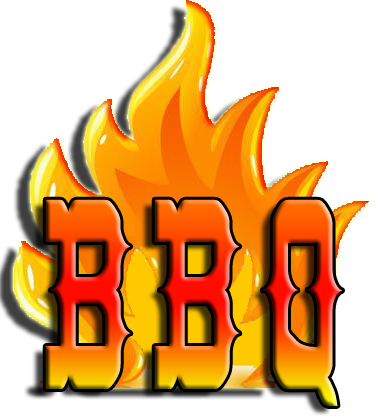 &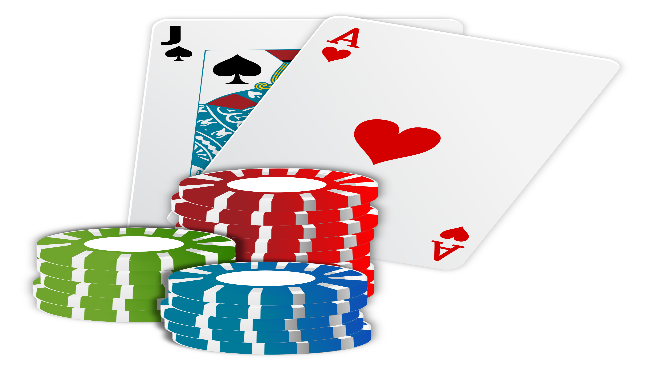 Online Registration at RochesterCurling.orgwill begin on September 4th.  Registrations will not be considered complete without paperwork for all team members and payment.  You will receive a confirmation email.  Contact for questions: Carol Wood at carwood47@yahoo.comHotel Accommodations:Holiday Inn Express 717 East Henrietta RoadRochester, NY 14623585-272-7800Reservation Group Code: RCC